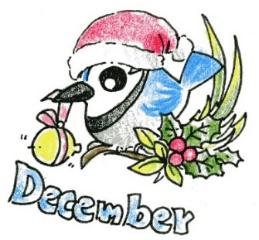 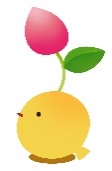 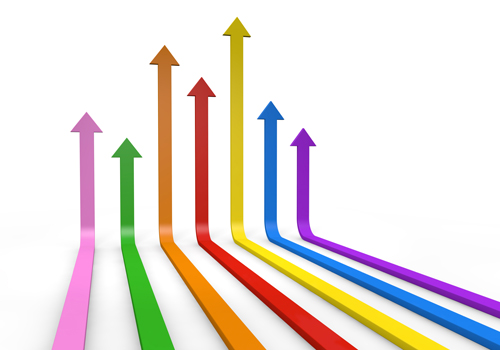 新しい年を迎える前に…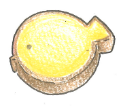 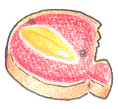 ２年生の２学期最終日，中学校生活も折り返し地点を過ぎようとしています。背中を追い続けてきた３年生の先輩からのバトンを引き継ぎ，学校の中核として，行事に，部活動に，勉強に，頑張ることができました。そして「一年後の今頃は･･･」，最近特にあなたたちを前に口にしてきた言葉です。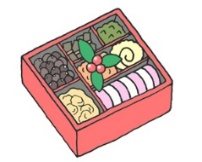 入試制度の改定により，今年度から進路決定の時期が早まっています。「３年生の２学期で全てが決まる」といっても過言ではありません。徐々にではありますが，この先自分がどういった道に進んでいきたいのか，考えていく必要があります。時間がとれる冬休み，是非，ご家族の方と将来について話してみましょう。きっとヒントが得られるはずです。　冬休みの課題一覧のプリントを，保護者会の時，配付しました。ただ，２月中旬の学年末テストはどの教科もかなり広範囲からの出題が予想されます。自主的な判断になりますが，プラスαとして，教科の課題を進めておくことをお勧めします。(参考までに現段階で取り組める五教科のテキスト範囲を右表に記載しました。) 計画的に取り組みましょう。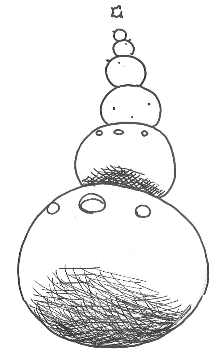 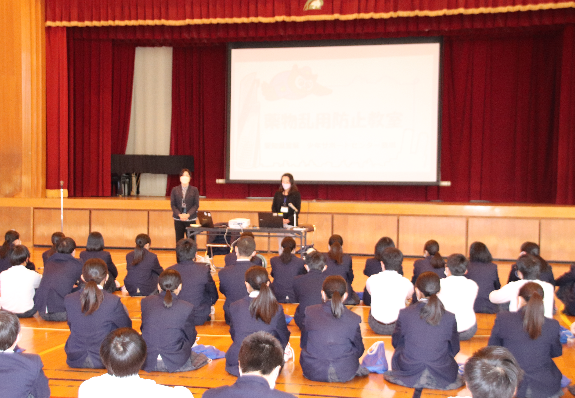 新年と同時に迎える３学期，あなたたちがさらに成長できるよう，変わらず最善を尽くしてほしいと願っています。自分を見つめ直す期間として，また充電期間として冬休みを活用しましょう。2023年，より飛躍できる年でありますように。良いお年を！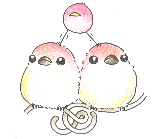 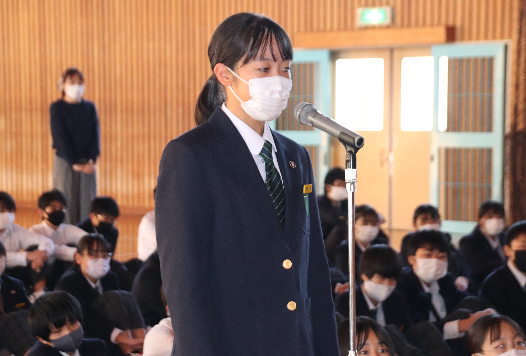 